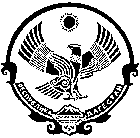                                                              РЕСПУБЛИКА ДАГЕСТАН                                                       МО «АКУШИНСКИЙ РАЙОН»      368297        с. Цугни Акушинский район «Цугнинская СОШ им.                                               Гаджимурадова М.М.»                 tsugninskaya@mail.ru                    тел.  +7( 909) 480-05-33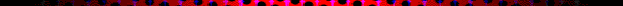 	                                                                Начальнику УО и спорта администрации	                                                            МО «Акушинский район»            Во исполнение письма от 13.12.2021г. №501. Перечня мероприятии для реализации подпрограммы «Профилактика правонарушений и преступлений среди несовершеннолетних в Республике Дагестан на 2019-2021 годы» государственной программы Республики Дагестан «Обеспечение общественного порядка и противодействие преступности в Республике Дагестан», утвержденной постановлением Правительства Республики Дагестан от 22 декабря 2014г. №659, МКОУ «Цугнинская СОШ им. Гаджимурадова М.М» проведены следующие мероприятия:Классный час «Профилактика правонарушений среди несовершеннолетних» 5-класс 16.12.2021г - Гусайниева Р.РРодительский урок «Мы в ответе за свои поступки» 7-класс 16.12.2021г - Рабаданова З.М.Родительский урок «Профилактика правонарушений среди подростков» 9-класс 17.12.2021г. - Исакова А.РКлассный час «Профилактика правонарушений и преступлений среди несовершеннолетних» 6 класс 17.12.2021г. – Рамазанова Х.Р.Информация о проведенных мероприятиях размещена на сайте школы.Фото отчёт мероприятий прилагаетсяДиректор школы                                         Сулейманов Р.Ш.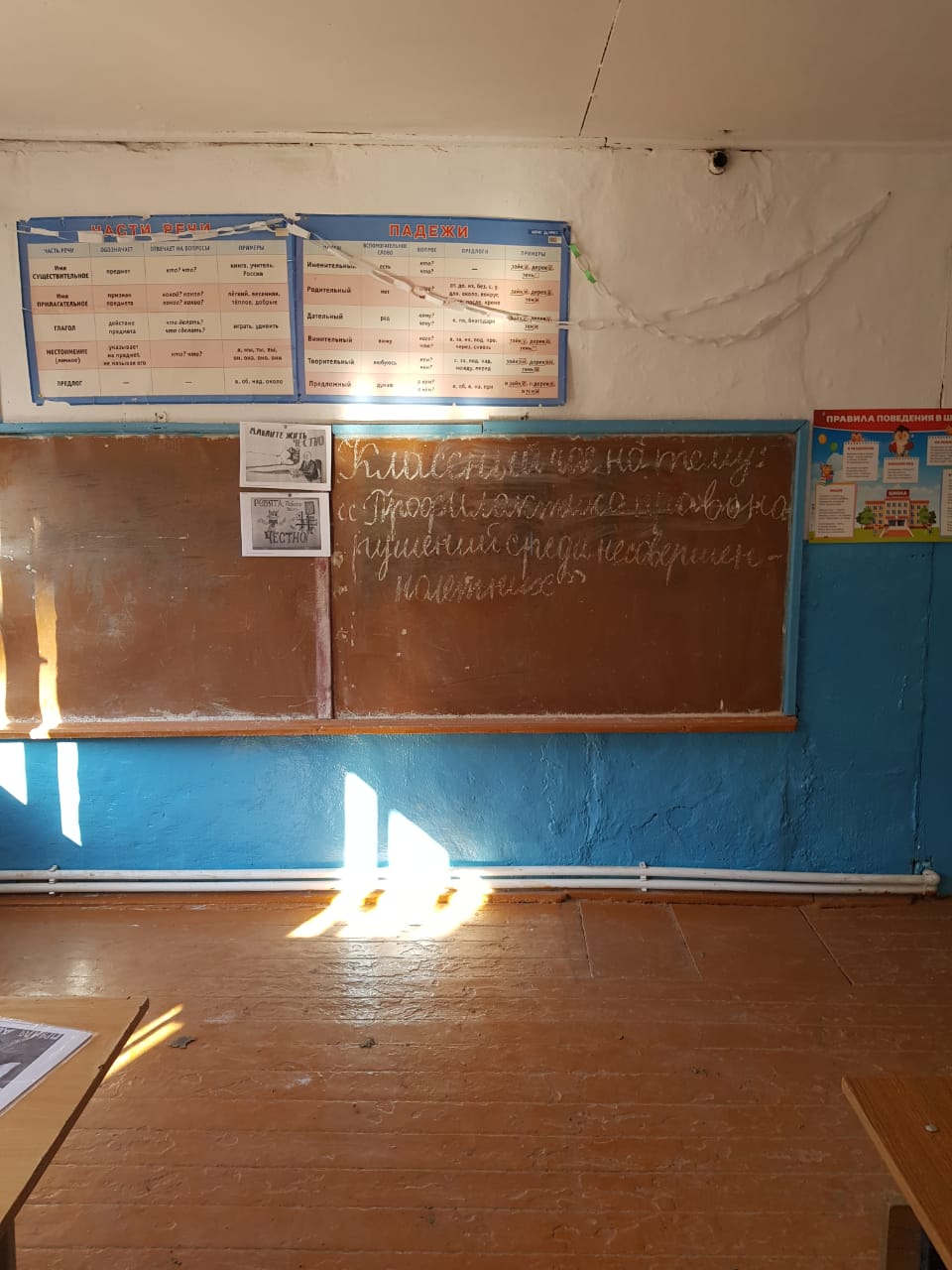 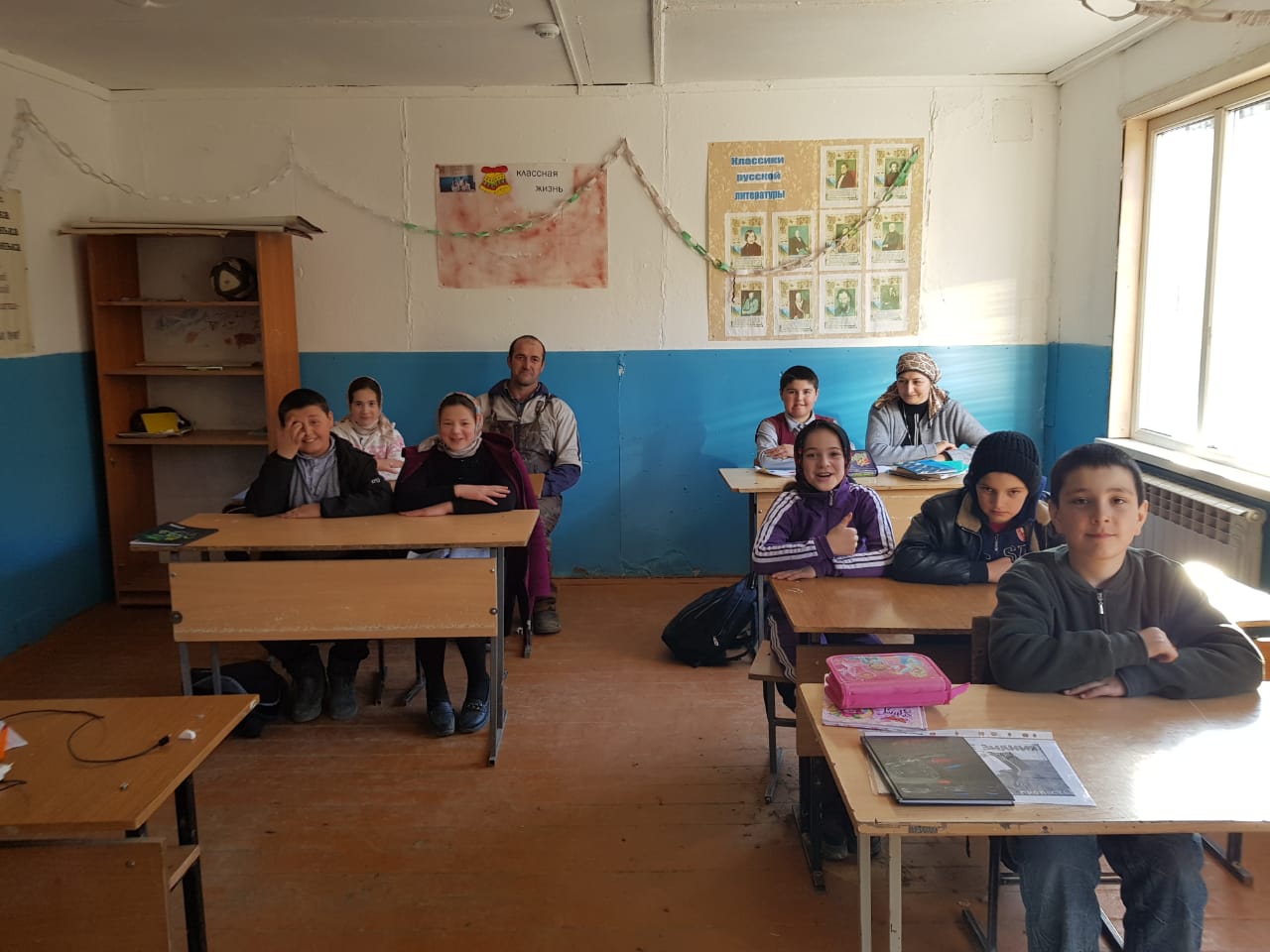 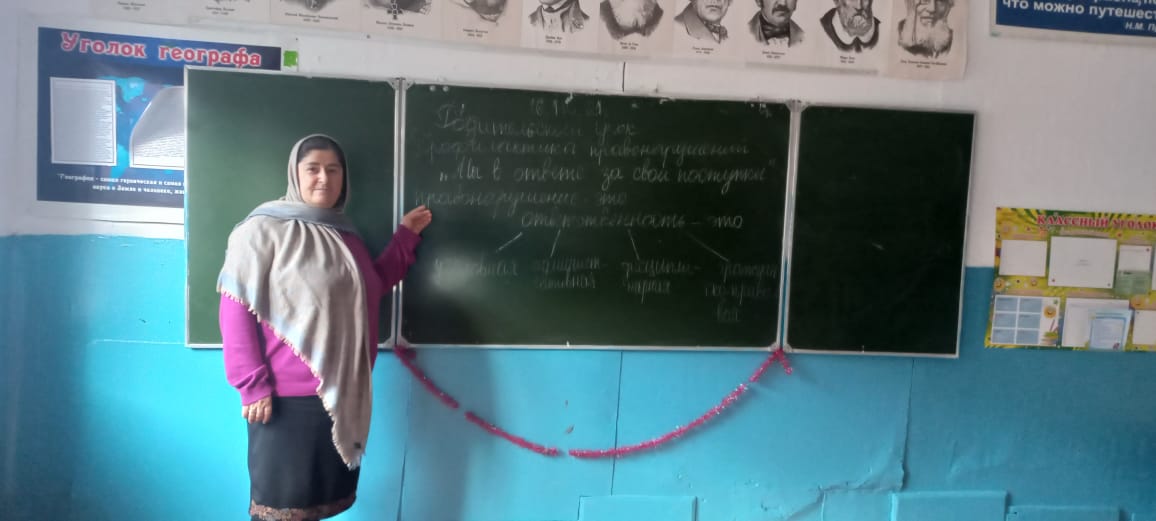 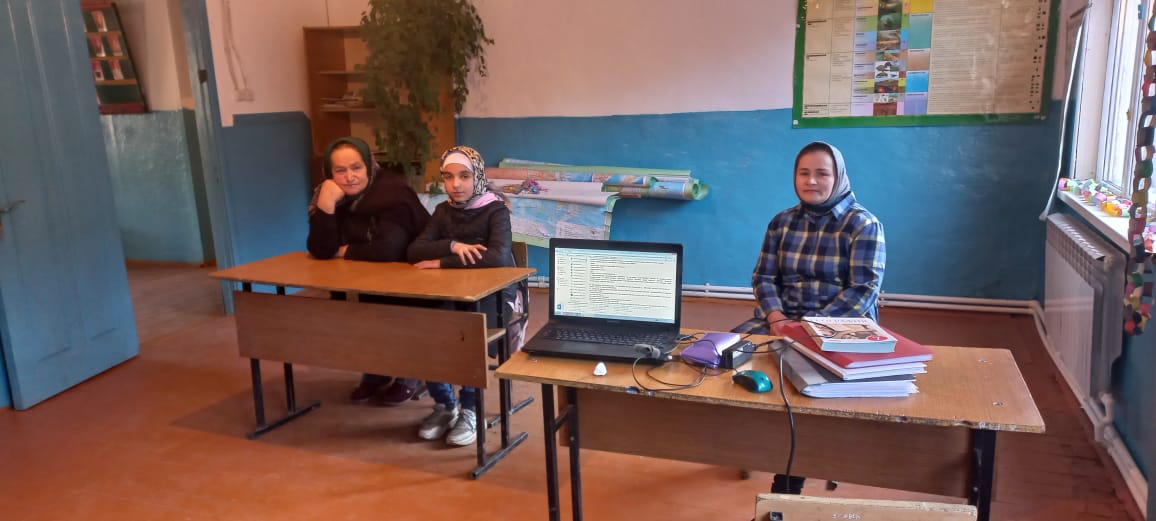 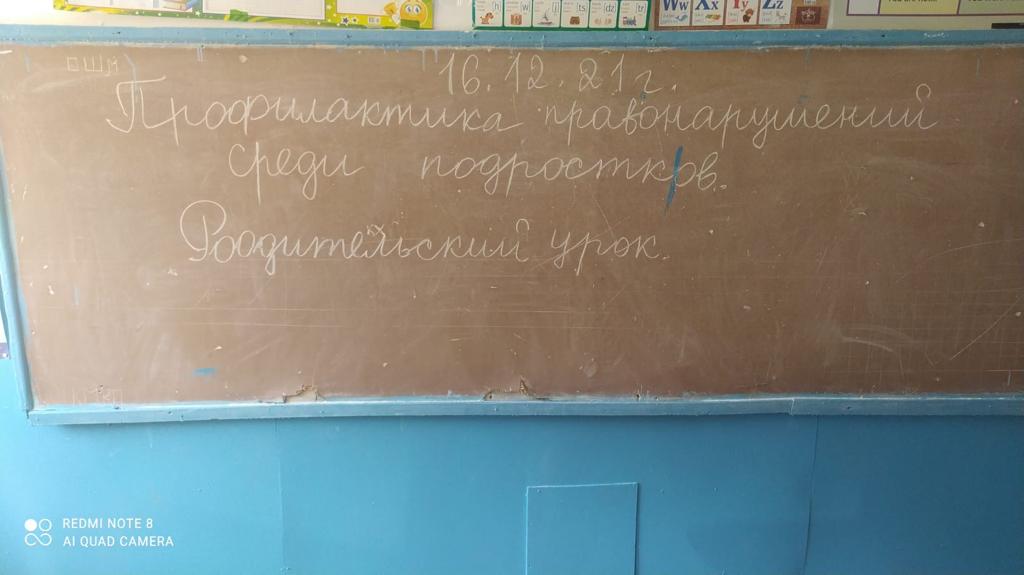 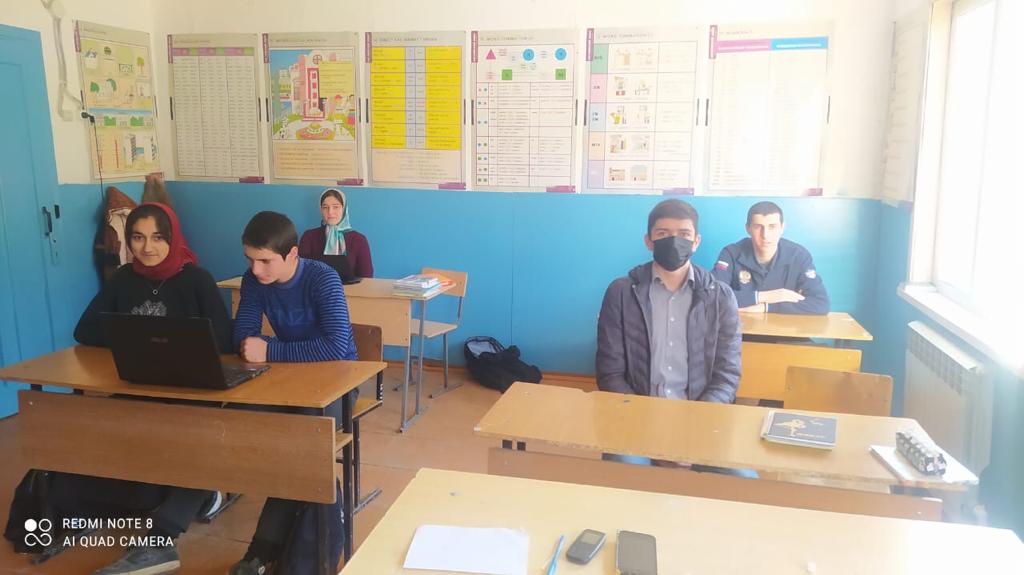 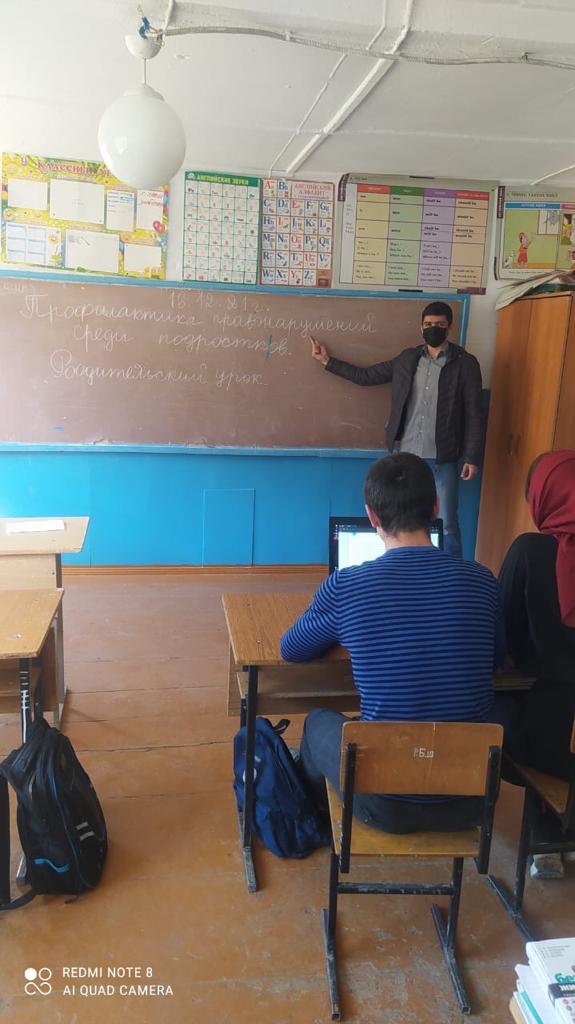 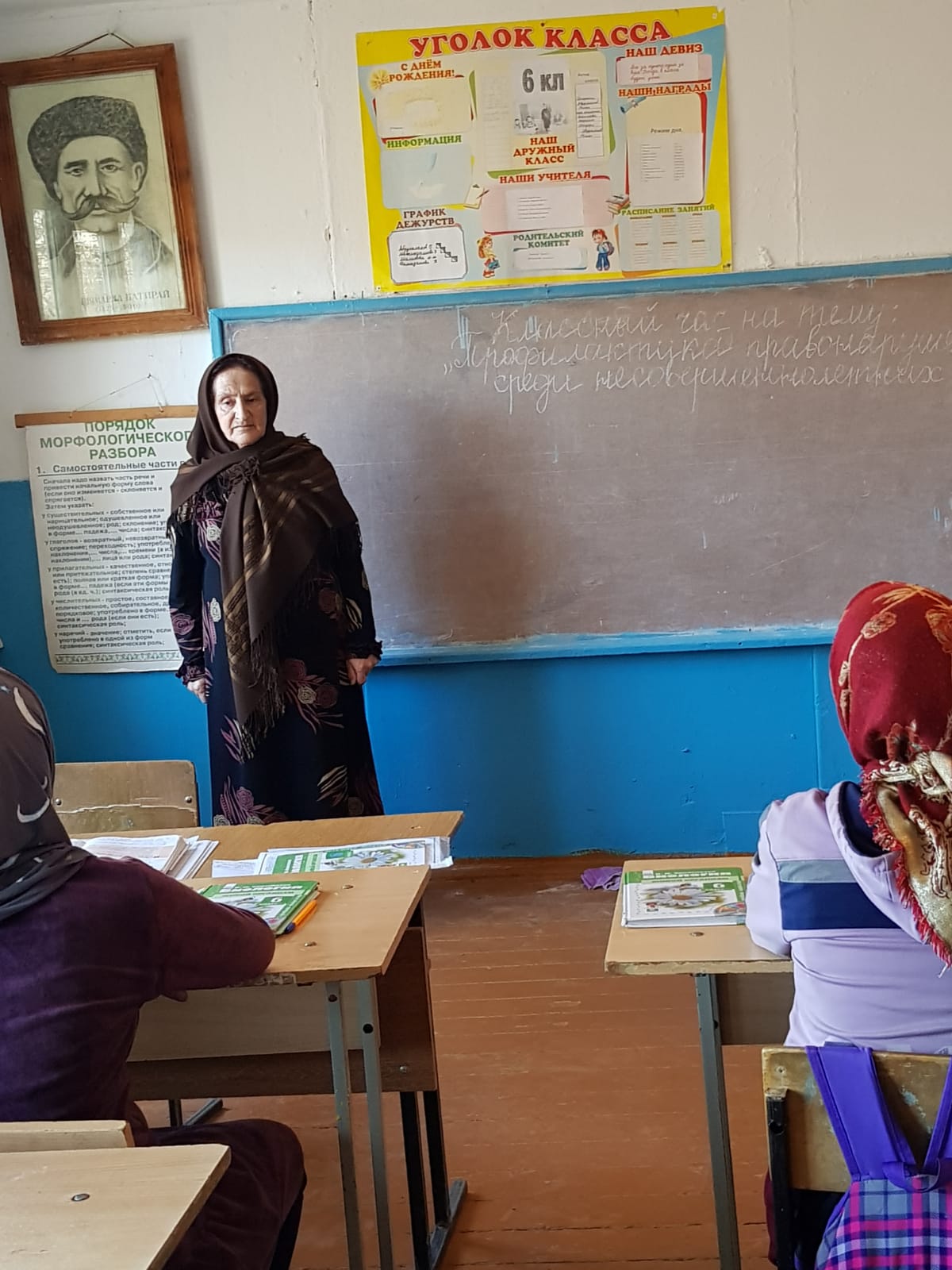 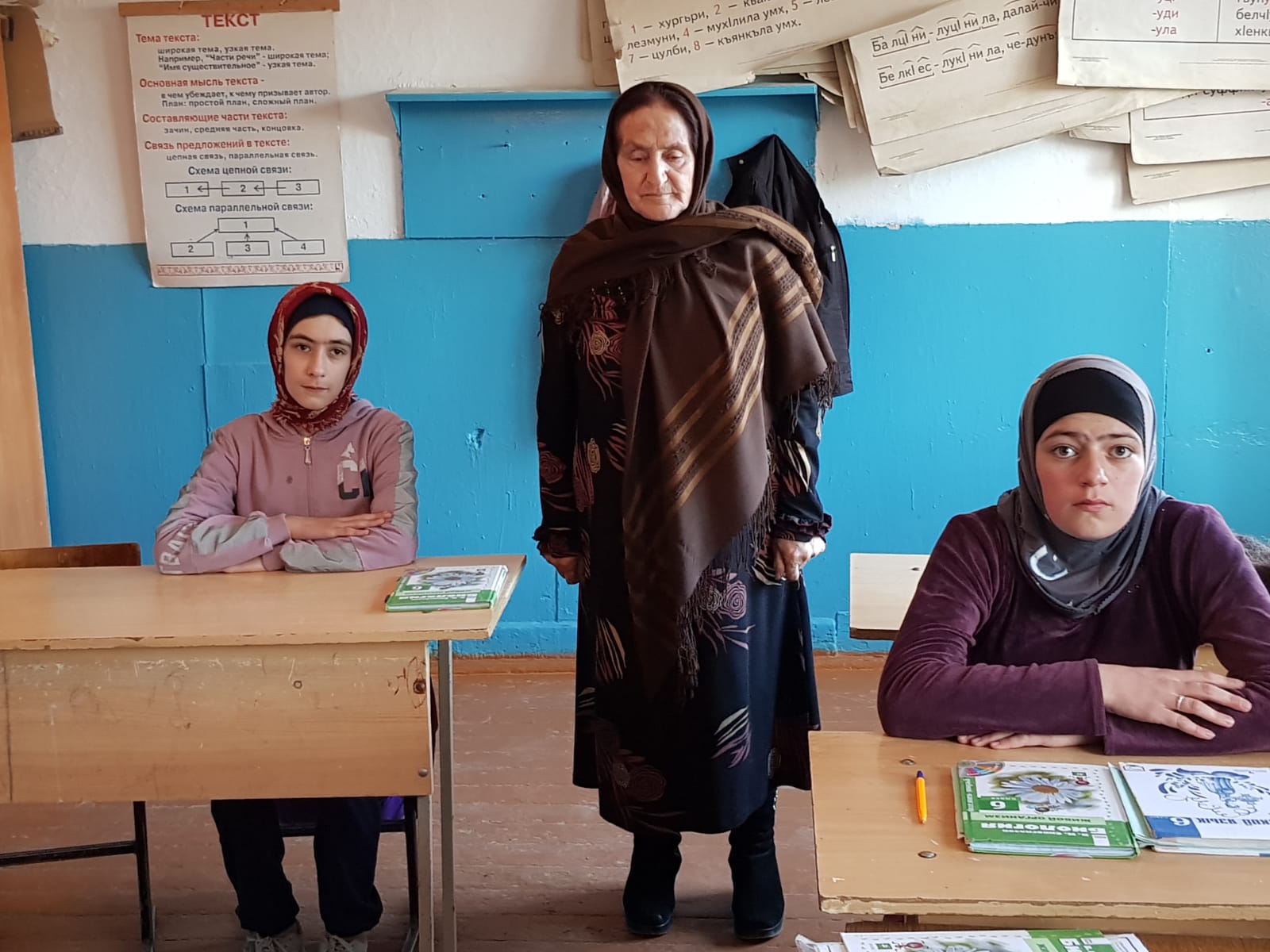 